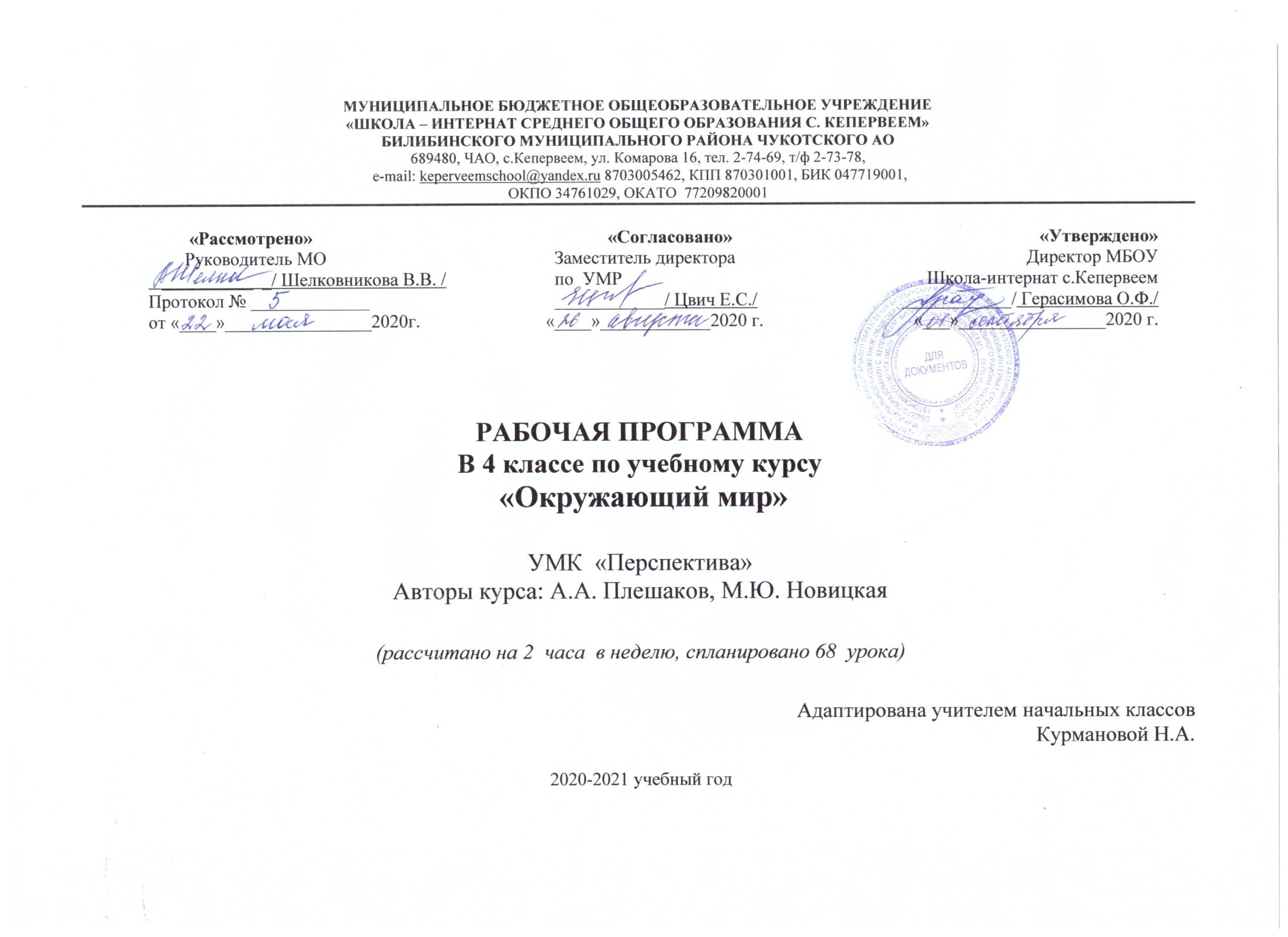 МУНИЦИПАЛЬНОЕ БЮДЖЕТНОЕ ОБЩЕОБРАЗОВАТЕЛЬНОЕ УЧРЕЖДЕНИЕ«ШКОЛА – ИНТЕРНАТ СРЕДНЕГО ОБЩЕГО ОБРАЗОВАНИЯ С. КЕПЕРВЕЕМ»БИЛИБИНСКОГО МУНИЦИПАЛЬНОГО РАЙОНА ЧУКОТСКОГО АО689480, ЧАО, с.Кепервеем, ул. Комарова 16, тел. 2-74-69, т/ф 2-73-78, e-mail: keperveemschool@yandex.ru 8703005462, КПП 870301001, БИК 047719001, ОКПО 34761029, ОКАТО  77209820001РАБОЧАЯ ПРОГРАММАВ 4 классе по учебному курсу  «Окружающий мир» УМК  «Перспектива» Авторы курса: А.А.Плешаков. М.Ю.Новицкая(рассчитано на 2  часа  в неделю, спланировано 68  уроков) Адаптирована учителем начальных классовКурмановой Н.А.2020-2021 учебный годПОЯСНИТЕЛЬНАЯ ЗАПИСКАНастоящая рабочая программа разработана в соответствии с основными положениями Федерального государственного образовательного стандарта начального общего образования, с Концепцией духовно-нравственного развития и воспитания личности гражданина России, планируемыми результатами начального общего образования, требованиями примерной основной образовательной программы ОУ и ориентирована на работу по учебно-методическому комплекту:Авторская программа начального общего образования А.А.Плешаков,  М.Ю.Новицкая. М.: Просвещение, 2016Окружающий мир. 4 класс. Учеб. для общеобразоват. учреждений. В 2 ч./ А.А.Плешаков,  М.Ю.Новицкая; Рос. Акад. Наук, Рос. Акад. образования, изд-во «Просвещение». – М.: Просвещение, 2016.Окружающий мир. 4 класс. Рабочая тетрадь. . В 2 ч./ А.А.Плешаков,  М.Ю.Новицкая; Рос. Акад. Наук, Рос. Акад. образования, изд-во «Просвещение». – М.: Просвещение, 2016.Плешаков, А.А. Окружающий мир. 4 класс: методическое пособие с поурочными разработками/А.А.Плешаков,  М.Ю.Новицкая. М.: Просвещение, 2016Рабочая программа составлена на основе следующих нормативных документов и рекомендацийПриказ Министерства образования и науки Российской Федерации о введении ФГОС НОО  от 06.10.2009г №373Приказ Министерства образования и науки Российской Федерации от 31.03.2014 г. № 253 (Федеральный перечень учебников на 2020-2021 учебный год);Учебный план МБОУ «Школа-интернат среднего общего образования села Кепервеем»  на 2020-2021 учебный год.Описание места учебного предмета в учебном планеВ Федеральном базисном учебном плане: в 4 классе на изучение курса «Окружающий мир» отводится 2 часа в неделю, всего 68 часов (34 учебные недели).Планируемые результаты освоения учебного предмета, курсаОсвоение курса «Окружающий мир» вносит существенный вклад в достижение личностных результатов начального образования, а именно:1) формирование основ российской гражданской идентичности, чувства гордости за свою Родину, российский народ и историю России, осознание своей этнической и национальной принадлежности; формирование ценностей многонационального российского общества; становление гуманистических и демократических ценностных ориентации;2) формирование целостного, социально ориентированного взгляда на мир в его органичном единстве и разнообразии природы, народов, культур и религий;3) формирование уважительного отношения к иному мнению, истории и культуре других народов;4) овладение начальными навыками адаптации в динамично изменяющемся и развивающемся мире;5) принятие и освоение социальной роли обучающегося, развитие мотивов учебной деятельности и формирование личностного смысла учения;6) развитие самостоятельности и личной ответственности за свои поступки, в том числе в информационной деятельности, на основе представлений о нравственных нормах, социальной справедливости и свободе;7) формирование эстетических потребностей, ценностей и чувств;8) развитие этических чувств, доброжелательности и эмоционально-нравственной отзывчивости, понимания и сопереживания чувствам других людей;9) развитие навыков сотрудничества со взрослыми и сверстниками в разных социальных ситуациях, умения не создавать конфликтов и находить выходы из спорных ситуаций;10) формирование установки на безопасный, здоровый образ жизни, наличие мотивации к творческому труду, работе на результат, бережному отношению к материальным и духовным ценностям.Изучение курса «Окружающий мир» играет значительную роль в достижении метапредметных  результатов начального образования, таких как:1) овладение способностью принимать и сохранять цели и задачи учебной деятельности, поиска средств её осуществления;2) освоение способов решения проблем творческого и поискового характера;3) формирование умения планировать, контролировать и оценивать учебные действия в соответствии с поставленной задачей и условиями её реализации; определять наиболее эффективные способы достижения результата;4) формирование умения понимать причины успеха/неуспеха учебной деятельности и способности конструктивно действовать даже в ситуациях неуспеха;5) освоение начальных форм познавательной и личностной рефлексии;6) использование знаково-символических средств представления информации для создания моделей изучаемых объектов и процессов, схем решения учебных и практических задач;7) активное использование речевых средств и средств информационных и коммуникационных технологий (ИКТ) для решения коммуникативных и познавательных задач;8) использование различных способов поиска (в справочных источниках и открытом учебном информационном пространстве сети Интернет), сбора, обработки, анализа, организации, передачи и интерпретации информации в соответствии с коммуникативными и познавательными задачами и технологиями учебного предмета «Окружающий мир»;9) овладение логическими действиями сравнения, анализа, синтеза, обобщения, классификации по родовидовым признакам, установления аналогий и причинно-следственных связей, построения рассуждений, отнесения к известным понятиям;10) готовность слушать собеседника и вести диалог; готовность признавать возможность существования различных точек зрения и права каждого иметь свою; излагать своё мнение и аргументировать свою точку зрения и оценку событий;11) определение общей цели и путей её достижения; умение договариваться о распределении функций и ролей в совместной деятельности; осуществлять взаимный контроль в совместной деятельности, адекватно оценивать собственное поведение и поведение окружающих;12) овладение начальными сведениями о сущности и особенностях объектов, процессов и явлений действительности (природных, социальных, культурных, технических и др.) в соответствии с содержанием учебного предмета «Окружающий мир»;13) овладение базовыми предметными и межпредметными понятиями, отражающими существенные связи и отношения между объектами и процессами;14) умение работать в материальной и информационной среде начального общего образования (в том числе с учебными моделями) в соответствии с содержанием учебного предмета «Окружающий мир».При изучении курса «Окружающий мир» достигаются следующие предметные результаты:1) понимание особой роли России в мировой истории, воспитание чувства гордости за национальные свершения, открытия, победы;2) сформированность уважительного отношения к России, родному краю, своей семье, истории, культуре, природе нашей страны, её современной жизни;3) осознание целостности окружающего мира, освоение основ экологической грамотности, элементарных правил нравственного поведения в мире природы и людей, норм здоровьесберегающего поведения в природной и социальной среде;4) освоение доступных способов изучения природы и общества (наблюдение, запись, измерение, опыт, сравнение, классификация и др. с получением информации из семейных архивов, от окружающих людей, в открытом информационном пространстве);5) развитие навыков устанавливать и выявлять причинно-следственные связи в окружающем мире.Содержание учебного предмета, курсаОтбор содержания предмета «Окружающий мир» осуществлён на основе следующих ведущих идей:1) идея многообразия мира;2) идея целостности мира;3) идея уважения к миру.Многообразие как форма существования мира ярко проявляет себя и в природной, и в социальной сфере. На основе интеграции естественно-научных, географических, исторических сведений в курсе выстраивается яркая картина действительности, отражающая многообразие природы и культуры, видов человеческой деятельности, стран и народов. Особое внимание уделяется знакомству младших школьников с природным многообразием, которое рассматривается и как самостоятельная ценность, и как условие, без которого невозможно существование человека, удовлетворение его материальных и духовных потребностей.Фундаментальная идея целостности мира также последовательно реализуется в курсе; её реализация осуществляется через раскрытие разнообразных связей: между неживой природой и живой, внутри живой природы, между природой и человеком. В частности, рассматривается значение каждого природного компонента в жизни людей, анализируется положительное и отрицательное воздействие человека на эти компоненты. Важнейшее значение для осознания детьми единства природы и общества, целостности самого общества, теснейшей взаимозависимости людей имеет включение в программу сведений из области экономики, истории, современной социальной жизни, которые присутствуют в программе каждого класса.Уважение к миру — это своего рода формула нового отношения к окружающему, основанного на признании самоценности сущего, на включении в нравственную сферу отношения не только к другим людям, но и к природе, к рукотворному миру, к культурному достоянию народов России и всего человечества.В основе методики преподавания курса «Окружающий мир» лежит проблемно-поисковый подход, обеспечивающий «открытие» детьми нового знания и активное освоение различных способов познания окружающего. При этом используются разнообразные методы и формы обучения с применением системы средств, составляющих единую информационно-образовательную среду. Учащиеся ведут наблюдения явлений природы и общественной жизни, выполняют практические работы и опыты, в том числе исследовательского характера, различные творческие задания. Проводятся дидактические и ролевые игры, учебные диалоги, моделирование объектов и явлений окружающего мира. Для успешного решения задач курса важны экскурсии и учебные прогулки, встречи с людьми различных профессий, организация посильной практической деятельности по охране среды и другие формы работы, обеспечивающие непосредственное взаимодействие ребёнка с окружающим миром. Занятия могут проводиться не только в классе, но и на улице, в лесу, парке, музее и т. д. Очень большое значение для достижения планируемых результатов имеет организация проектной деятельности учащихся, которая предусмотрена в каждом разделе программы.В соответствии с названными ведущими идеями особое значение при реализации программы имеют новые для практики начальной школы виды деятельности учащихся, к которым относятся:1) распознавание природных объектов с помощью специально разработанного для начальной школы атласа-определителя;2) моделирование экологических связей с помощью графических и динамических схем (моделей);3) эколого-этическая деятельность, включающая анализ собственного отношения к миру природы и поведения в нём, оценку поступков других людей, выработку соответствующих норм и правил, которая осуществляется с помощью специально разработанной книги для чтения по экологической этике.Учебный курс «Окружающий мир» занимает особое место среди учебных предметов начальной школы. Образно говоря, это то, что «всегда с тобой», поскольку познание детьми окружающего мира не ограничивается рамками урока. Оно продолжается постоянно в школе и за её стенами. Сам учебный курс является своего рода системообразующим стержнем этого процесса. Вот почему важно, чтобы работа с детьми, начатая на уроках, продолжалась в той или иной форме и после их окончания, во внеурочной деятельности. Учителю следует также стремиться к тому, чтобы родители учащихся в повседневном общении со своими детьми, поддерживали их познавательные инициативы, пробуждаемые на уроках. Это могут быть и конкретные задания для домашних опытов и наблюдений, чтения и получения информации от взрослых.Человек и природа – 20 часов.Формы земной поверхности: равнины, горы, холмы, овраги (общее представление, условное обозначение равнин и гор на карте). Особенности поверхности родного края (краткая характеристика на основе наблюдений).Водные богатства, их разнообразие (океан, море, река, озеро, пруд); использование человеком. Водные богатства родного края (названия, краткая характеристика на основе наблюдений).Природные зоны России: общее представление, основные природные зоны (природные условия, растительный и животный мир, особенности труда и быта людей, влияние человека на природу изучаемых зон, охрана природы).Человек и общество. Правила безопасной жизни – 48 часов.Наша Родина — Россия, Российская Федерация. Ценностно-смысловое содержание понятий: Родина, Отечество, Отчизна. Государственная символика России: Государственный герб России, Государственный флаг России, Государственный гимн России; правила поведения при прослушивании гимна. Конституция — Основной закон Российской Федерации. Права ребёнка.Президент Российской Федерации — глава государства. Ответственность главы государства за социальное и духовно-нравственное благополучие граждан.Россия на карте, государственная граница России.Москва—столицаРоссии. Святыни Москвы — святыни России. Достопримечательности Москвы: Кремль, Красная площадь, Большой театр и др. Характеристика отдельных исторических событий, связанных с Москвой (основание Москвы, строительство Кремля и др.). Герб Москвы. Расположение Москвы на карте.Города России. Санкт-Петербург: достопримечательности (Зимний дворец, памятник Петру I — Медный всадник, разводные мосты через Неву и др.), города Золотого кольца России (по выбору). Святыни городов России.История Отечества. Счёт лет в истории. Наиболее важные и яркие события общественной и культурной жизни страны в разные исторические периоды: Древняя Русь, Московское государство, Российская империя, СССР, Российская Федерация. Картины быта, труда, духовно-нравственных и культурных традиций людей в разные исторические времена. Выдающиеся люди разных эпох как носители базовых национальных ценностей. Охрана памятников истории и культуры. Посильное участие в охране памятников истории и культуры своего края. Личная ответственность каждого человека за сохранность историко-культурного наследия своего края.Страны и народы мира. Общее представление о многообразии стран, народов, религий на Земле. Знакомство с несколькими странами: название, расположение на политической карте, столица, главные достопримечательности. Бережное отношение к культурному наследию человечества — долг всего общества и каждого человека.Ценность здоровья и здорового образа жизни.Режим дня школьника, чередование труда и отдыха в режиме дня; личная гигиена. Физическая культура, закаливание, игры на воздухе как условие сохранения и укрепления здоровья. Личная ответственность каждого человека за сохранение и укрепление своего физического и нравственного здоровья. Номера телефонов экстренной помощи. Первая помощь при лёгких травмах (ушиб, порез, ожог), обмораживании, перегреве. Дорога от дома до школы, правила безопасного поведения на дорогах, в лесу, на водоёме в разное время года. Правила противопожарной безопасности, основные правила обращения с газом, электричеством, водой. Опасные места в квартире, доме и его окрестностях (балкон, подоконник, лифт, стройплощадка, пустырь и т. д.). Правила безопасности при контактах с незнакомыми людьми. Правила безопасного поведения в природе. Правила безопасности при обращении с кошкой и собакой. Экологическая безопасность. Бытовой фильтр для очистки воды, его устройство и использование. Забота о здоровье и безопасности окружающих людей — нравственный долг каждого человека.Учебник «Окружающий мир» для четвёртого класса включает  четыре раздела:«Мы -  граждане единого Отечества» -  13 часов;«По родным просторам»  -  20 часов;«Путешествие по реке времени»  -  26 часов;«Мы строим будущее России»  -  9 часов.Календарно-тематическое планирование уроковокружающего мира  в 4 классе на 2020-2021 учебный год«Рассмотрено»        Руководитель МО   __________  _/ Шелковникова В.В. /Протокол № _____________от «____»________________2020г.«Согласовано»      Заместитель директора       по  УМР               ____________/ Цвич Е.С./             «____»____________2020 г.«Утверждено»       Директор МБОУ Школа-интернат с.Кепервеем____________/ Герасимова О.Ф./ «___»________________2020 г.№п/пТема урокаКол-во часовТип урокаДата проведенияДата проведенияПримечание(регион.комп.)№п/пТема урокаКол-во часовТип урокаПлан.Факт.Примечание(регион.комп.)1Общество- это мы!1Урок открытия новых знаний, обретения новых умений и навыков.2Российский народ.1Урок открытия новых знаний, обретения новых умений и навыков.3Конституция России.1Урок открытия новых знаний, обретения новых умений и навыков.4Права ребёнка.ПДД « Юный пешеход»1Урок открытия новых знаний, обретения новых умений и навыков.5Государственное устройство России.1Урок открытия новых знаний, обретения новых умений и навыков.6Российский союз равных.1Урок открытия новых знаний, обретения новых умений и навыков.7Государственная граница России.1Урок открытия новых знаний, обретения новых умений и навыков.8Путешествие за границу России.1Урок открытия новых знаний, обретения новых умений и навыков.9Сокровища России и их хранители.ПДД «Путешествие в прошлое»1Урок открытия новых знаний, обретения новых умений и навыков.10Творческий союз.1Урок открытия новых знаний, обретения новых умений и навыков.11Обобщение по разделу «Мы – граждане единого Отечества»1Урок открытия новых знаний, обретения новых умений и навыков.12Наши проекты «За страницами учебника»1Урок открытия новых знаний, обретения новых умений и навыков.13Контрольная работа по разделу «Мы –граждане единого Отечества»1Урок развивающего контроля14Карта-наш экскурсовод.1Урок открытия новых знаний, обретения новых умений и навыков.15По равнинам и горам.1Урок открытия новых знаний, обретения новых умений и навыков.Особенности поверхности родного края.16В поисках подземных кладовых.ПДД «Дорога, что ты расскажешь о себе».1Урок открытия новых знаний, обретения новых умений и навыков.17Наши реки.1Урок открытия новых знаний, обретения новых умений и навыков.18Озёра – краса Земли. 1Урок открытия новых знаний, обретения новых умений и навыков.19По морским просторам.1Урок открытия новых знаний, обретения новых умений и навыков.20С севера на юг.ПДД «Участники дорожного движения»1Урок открытия новых знаний, обретения новых умений и навыков.21В ледяной пустыне.1Урок открытия новых знаний, обретения новых умений и навыков.22В холодной тундре.1Урок открытия новых знаний, обретения новых умений и навыков.23Среди лесов.1Урок открытия новых знаний, обретения новых умений и навыков.24В широкой степи.1Урок открытия новых знаний, обретения новых умений и навыков.25В жаркой пустыне.ПДД «Транспорт на дорогах»1Урок открытия новых знаний, обретения новых умений и навыков.26У тёплого моря.1Урок открытия новых знаний, обретения новых умений и навыков.27Мы – дети родной земли.1Урок открытия новых знаний, обретения новых умений и навыков.Растения и животные Чукотского АО.28В содружестве с природой.1Урок открытия новых знаний, обретения новых умений и навыков.29Как сберечь природу России.ПДД « Безопасность на дорогах».1Урок открытия новых знаний, обретения новых умений и навыков.30По Страницам Красной книги.1Урок открытия новых знаний, обретения новых умений и навыков.31По заповедникам и национальным паркам.1Урок открытия новых знаний, обретения новых умений и навыков.32Наши проекты. За страницами учебника.1Урок открытия новых знаний, обретения новых умений и навыков.33Проверочная работа1Урок развивающего контроля.34В путь по Реке времени.ПДД « Средства регулирования дорожного движения»1Урок открытия новых знаний, обретения новых умений и навыков.35Путешествуем с археологами. Практическая работа «Археологические находки»1Урок систематизации знаний.36В путь по страницам летописи.1Урок открытия новых знаний, обретения новых умений и навыков.37Истоки Древней Руси.1Урок открытия новых знаний, обретения новых умений и навыков.История и культура Чукотского АО.38Мудрый выбор.1Урок открытия новых знаний, обретения новых умений и навыков.39Наследница Киевской Руси.1Урок открытия новых знаний, обретения новых умений и навыков.40Москва – приеемница Владимира.1Урок открытия новых знаний, обретения новых умений и навыков.41Начало Московского царства.1Урок открытия новых знаний, обретения новых умений и навыков.42Подвижники Руси и землепроходцы.1Урок открытия новых знаний, обретения новых умений и навыков.43На пути к единству.ПДД «Безопасность на дороге в разное время года.»1Урок открытия новых знаний, обретения новых умений и навыков.44Начало Российской империи.1Урок открытия новых знаний, обретения новых умений и навыков.45«Жизнь – Отечеству, честь-никому!»1Урок открытия новых знаний, обретения новых умений и навыков.46Отечественная война 1812 года.1Урок открытия новых знаний, обретения новых умений и навыков.47Великий путь.ПДД «Безопасность на дороге в разное время года». (зима, весна)1Урок открытия новых знаний, обретения новых умений и навыков.48Золотой век театра и музыки.1Урок открытия новых знаний, обретения новых умений и навыков.49Расцвет изобразительного искусства и литературы.1Урок открытия новых знаний, обретения новых умений и навыков.50В поисках справедливости.1Урок открытия новых знаний, обретения новых умений и навыков.51Век бед и побед.1Урок открытия новых знаний, обретения новых умений и навыков.52«Вставай, страна огромная!» 1Урок открытия новых знаний, обретения новых умений и навыков.53Трудовой фронт России.1Урок открытия новых знаний, обретения новых умений и навыков.Наши земляки.54«Нет в России семьи такой…»1Урок открытия новых знаний, обретения новых умений и навыков.55После Великой войны.1Урок открытия новых знаний, обретения новых умений и навыков.56Экскурсия в музей.1Урок открытия новых знаний, обретения новых умений и навыков.Школьный музей 57Достижения 1950-1970годов.1Урок открытия новых знаний, обретения новых умений и навыков.58Проверочная работа.1Урок развивающего контроля.59Наши проекты. 1Урок систематизации знаний.60Современная Россия.ПДД «Круговорот в стране дорожных знаков».1Урок открытия новых знаний, обретения новых умений и навыков.61«Хорошая честь, когда есть, что есть».1Урок открытия новых знаний, обретения новых умений и навыков.62Умная сила России.1Урок открытия новых знаний, обретения новых умений и навыков.63Светлая душа России.1Урок открытия новых знаний, обретения новых умений и навыков.64Начни с себя!1Урок открытия новых знаний, обретения новых умений и навыков.65Наши проекты.1Урок систематизации знаний.66Итоговая контрольная работа. 1Урок развивающего контроля67Экскурсия в лес.168Обобщение за год1Урок систематизации знаний